BASIN BİLDİRİSİ……….5199 sayılı Hayvanları Koruma Kanunu ile Türk Ceza Kanununda DeğişiklikYapılmasına Dair Kanun 14.07.2021 tarihli ve 31541 sayılı Resmi Gazete'de yayımlanarak yürürlüğe girmiştir. Söz konusu yeni düzenlemenin Geçici 3 üncü maddesinin ikinci fıkrasına göre; Pitbull Terrier, Japanese Tosa,  Dogo Argentino,  Fila Brasilerio türlerini veya bunların melezlerini bahse konu Kanun yürürlüğe  girinceye  kadar  sahiplenmiş  olanlardan,  Kanunun  yürürlüğe  girdiği  tarihten  (14.07.2021)itibaren  altı  aylık  süre  içinde  hayvanlarını  kısırlaştıran  ve  buna  dair  belgeyle  birlikte  Bakanlığa başvurarak  kaydettirenler  hakkında  idari  yaptırım  hükümleri  uygulanmayacağı  hükme  bağlanmıştır. Bu doğrultuda  14.07.2021  tarihinden  önce sahiplenilen  Pitbull  Terrier,  Japanese  Tosa,  Dogo  Argentino,  Fila  Brasilerio  türleri  veya  bunların melezleri sahiplerince veteriner fakültelerinde veya veteriner kliniklerinde kısırlaştırılarak, Tarım İl/İlçe Müdürlükleri veya veteriner kliniklerinde mikroçip uygulanmasını müteakip hayvanın kısırlaştırıldığına dair belge ile birlikte Bakanlığımızın Ev Hayvanı Kayıt Sistemi (PETVET)'ne Tarım İl/İlçe Müdürlükleri veya veteriner klinikleri tarafından kaydedilecektir.Belirlenen süre içerisinde kayıtları yapılmayan yukarıda adı geçen tehlike arz eden türlere idari işlem yapılacağı hususu kamuoyuna saygı ile duyurulur.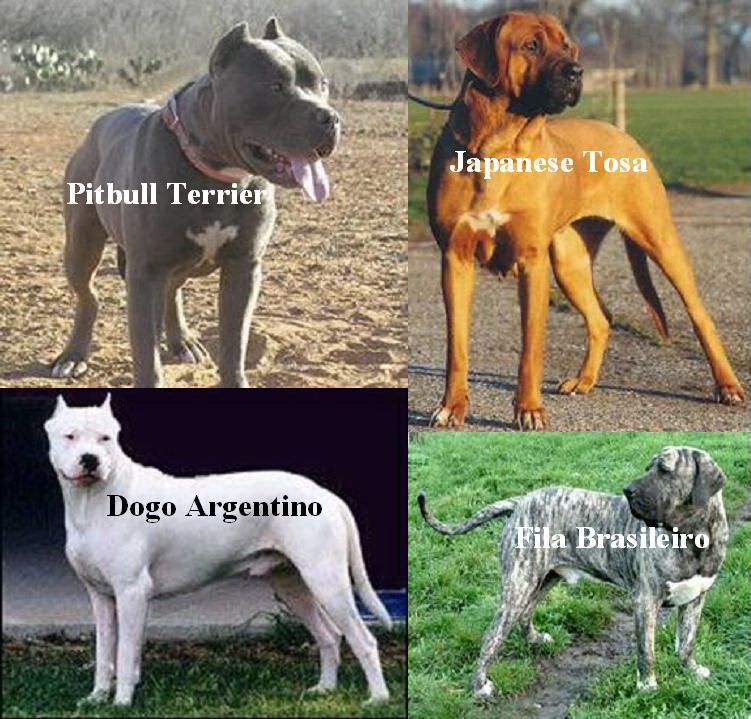 